Диалоговая площадка в рамках недели молодежи и студенчества п. Марьиноиюнь 2023На базе Марьиногорского государственного АТК состоялась диалоговая площадка в рамках недели молодежи и студенчества.Спикер: Шайтанов Павел Сергеевич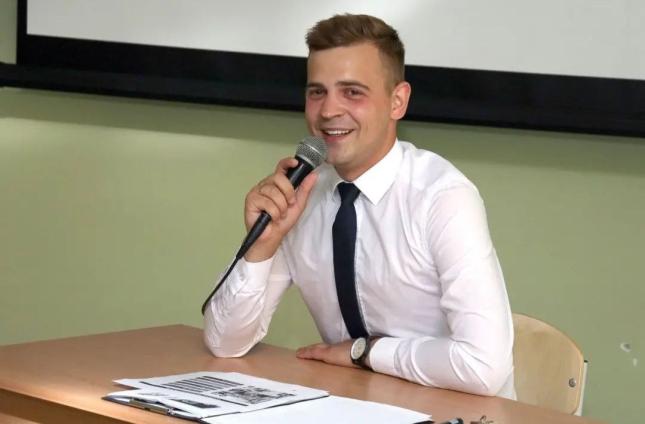 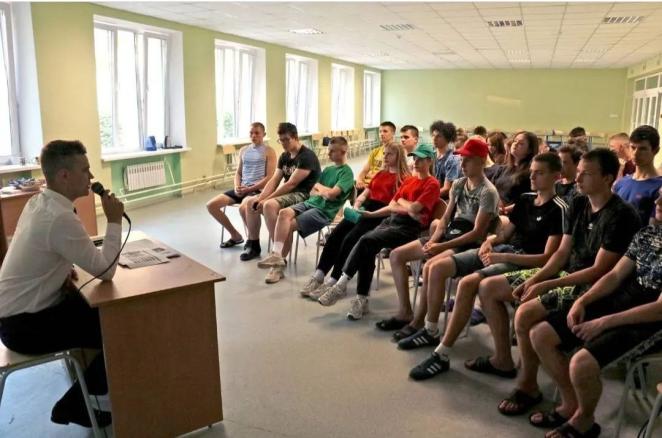 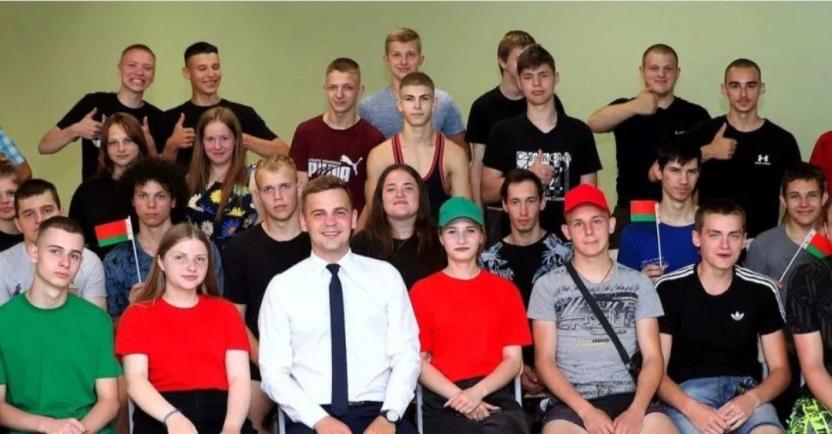 